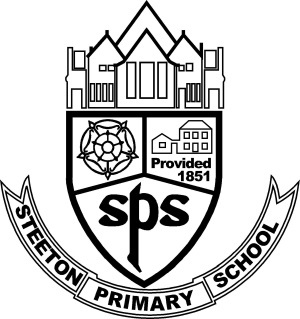 STEETON PRIMARY SCHOOL     Market Street, Steeton, Keighley, West Yorkshire, BD206NNTelephone: 01535 653315 Email:office@steeton.bradford.sch.ukWebsite: www.steeton.bradford.sch.ukExecutive Head teacher:  Mr. J. CooperHead of School:  Mr. K. WheelerMonday 8th October 2018Dear Parent/Guardian,This year in school, we are trying to emphasise the benefits of reading for pleasure. Our recent Good Ofsted report asks us to ‘further encourage pupils’ love of reading’.For the last two years, we have had FRED –Families Reading Every Day. This year we have decided to try something different as well as raising money for a good cause.
Steeton Primary are taking part in Read for Good’s Readathon, a wonderful and time-tested way of motivating children to read for pleasure. Pupils choose whatever they like to read - from comics to classics, and audio books to blogs - and the money they raise in sponsorship helps to provide books for schools, as well a regular supply of brand new books and storyteller visits to your local major children’s hospital and hospitals all over the UK. In addition, our school will receive 20% of the money raised to buy books - it is amazing!

You can sponsor your child online at https://readathon.secure.force.com/sponsor and find out more about how the money raised helps children in hospital at https://readforgood.org/helping-kids-in-hospital/our-hospital-programme/. We recognise that demands on money differ from family to family so any donation, no matter how small would be appreciated. Readathon is all about students having fun and reading on their own terms, in their own time. Please encourage your child to choose whatever they feel like reading - not just books - newspapers, magazines, audio books, or read a book together - it all counts! The children’s page features fun games, videos and other activities to inspire them.To sponsor your child please logon to https://readathon.secure.force.com/sponsorsearch for Steeton Primary School and follow the instructions. Any difficulties please do not hesitate to contact school. All sponsor money needs to be in by Friday  2nd November.The Readathon was explained to children in assembly this morning.It is now well known that children and young people who choose to read for pleasure regularly are more likely to succeed in all areas of life and recent research carried out by the National Literacy Trust has shown that children who participate in Readathon are more likely to read widely, use the library more and think that reading is cool - what more could we want?!
Many thanks in anticipation for your support.Mr K Wheeler
Head of School
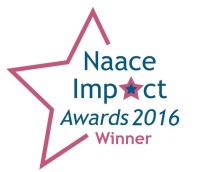 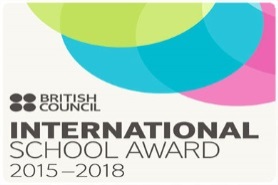 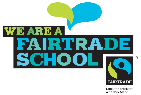 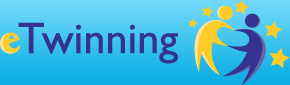 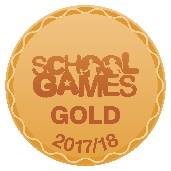 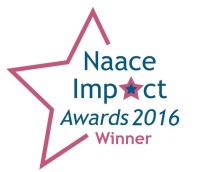 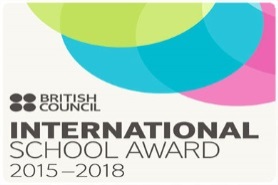 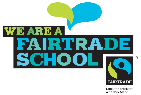 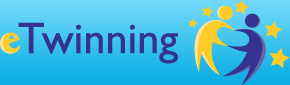 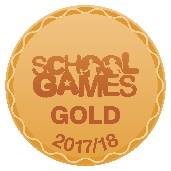 